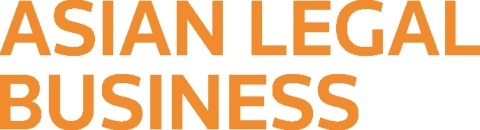 2019 ALB CHINA IP RANKINGS SUBMISSION FORM2019 ALB CHINA 知识产权排名报名表Please provide contact information of your firm for 2019 ALB China IP Rankings.Contact person:Email:Direct line:2019 ALB China 知识产权排名申报活动贵所联系人：邮箱：电话：Please direct all submissions to TRALB.Ranking@thomsonreuters.com请将完成的申请表发至邮箱TRALB.Ranking@thomsonreuters.comThe deadline for submission is March 7, 2019提交截止日期为2019年3月7日Please fill below information in both English and Chinese, only English or Chinese is acceptable as well.建议您以中英双语填写以下内容，仅用中文或英文作为填写语言亦可接受Work Highlights:工作聚焦：Please list up to TEN key matters (closed or ongoing) since Jan 1, 2018, following the template below. Clearly mark CONFIDENTIAL on those that are not publishable.请根据下列模板，列出从2018年1月起的主要工作（已经完成或者正在进行均可），总数不要超过10个。如某些工作被清晰标记为“保密”，则不会刊登。The IP rankings will be separated into two categories: “Patent” and “Trademark/Copyright”. Please take this into account.敬请留意最终的知识产权排名将会分为两个部分：“专利”和“商标/著作权”。请在提交以下材料时予以考虑。Firm Name:律所名称:Office Locations in Asia:在亚洲的办公室包括：*Please fill this blank in both English and Chinese请用中英双语填写本栏内信息Practice Group Overview业务部门概况Head of IP department:知识产权部门负责人：Number of partners:合伙人数量：Number of qualified lawyers: 具有执业资格的律师人数：Notable arrivals/departures since Jan 1, 2018: 从2018年1月起新聘请的/离开的重要合伙人/顾问：Clients: Please list up to 10 of the firm’s key IP clients. NOTE: Clearly mark CONFIDENTIAL next to the names that are not publishable.请列出知识产权业务的主要客户，不超过十个。注：如果有名字不能发表，请明确在其旁边标注“保密” 1.2.3.4.5.6.7.8.9.10.Clients: Please list up to 10 new IP client wins since Jan 1, 2018. NOTE: Clearly mark CONFIDENTIAL next to the names that are not publishable.请列出知识产权业务的新客户 （从2018年1月起），不超过十个。注：如果有名字不能发表，请明确在其旁边标注“保密1.2.3.4.5.6.7.8.9.10.Item #1Name of client: 客户名______________________________________________________________________________Name of matter and value: 工作名称以及金额 ____________________________________________________________________Confidential? 是否保密________________________________________________________________________________How was your firm involved? 请描述该项工作概况，以及贵律所如何在该项工作中发挥作用______________________________________________________________________________________________________________________________________________________________________________________Please describe the complexity, innovation, achievements, and the influence of this work.该项工作的难度、复杂性、创新性、达成的结果、意义及影响______________________________________________________________________________________________________________________________________________________________Lead partner? 责任合伙人的姓名  _______________________________________________________________________________Date completed完成日期_ __________________________________________________________Any cross-border aspect to the matter? 是否涉及跨境服务 __________________________________________________________Any other firms advising on the matter: 是否有其他律所参与___________________________________________________________________________________________Item #2Name of client: 客户名______________________________________________________________________________Name of matter and value: 工作名称以及金额 ____________________________________________________________________Confidential? 是否保密________________________________________________________________________________How was your firm involved? 请描述该项工作概况，以及贵律所如何在该项工作中发挥作用______________________________________________________________________________________________________________________________________________________________________________________Please describe the complexity, innovation, achievements, and the influence of this work.该项工作的难度、复杂性、创新性、达成的结果、意义及影响______________________________________________________________________________________________________________________________________________________________Lead partner? 责任合伙人的姓名  _______________________________________________________________________________Date completed完成日期_ __________________________________________________________Any cross-border aspect to the matter? 是否涉及跨境服务 __________________________________________________________Any other firms advising on the matter: 是否有其他律所参与___________________________________________________________________________________________Item #3Name of client: 客户名______________________________________________________________________________Name of matter and value: 工作名称以及金额 ____________________________________________________________________Confidential? 是否保密________________________________________________________________________________How was your firm involved? 请描述该项工作概况，以及贵律所如何在该项工作中发挥作用______________________________________________________________________________________________________________________________________________________________________________________Please describe the complexity, innovation, achievements, and the influence of this work.该项工作的难度、复杂性、创新性、达成的结果、意义及影响______________________________________________________________________________________________________________________________________________________________Lead partner? 责任合伙人的姓名  _______________________________________________________________________________Date completed完成日期_ __________________________________________________________Any cross-border aspect to the matter? 是否涉及跨境服务 __________________________________________________________Any other firms advising on the matter: 是否有其他律所参与___________________________________________________________________________________________Item #4Name of client: 客户名______________________________________________________________________________Name of matter and value: 工作名称以及金额 ____________________________________________________________________Confidential? 是否保密________________________________________________________________________________How was your firm involved? 请描述该项工作概况，以及贵律所如何在该项工作中发挥作用______________________________________________________________________________________________________________________________________________________________________________________Please describe the complexity, innovation, achievements, and the influence of this work.该项工作的难度、复杂性、创新性、达成的结果、意义及影响______________________________________________________________________________________________________________________________________________________________Lead partner? 责任合伙人的姓名  _______________________________________________________________________________Date completed完成日期_ __________________________________________________________Any cross-border aspect to the matter? 是否涉及跨境服务 __________________________________________________________Any other firms advising on the matter: 是否有其他律所参与___________________________________________________________________________________________Item #5Name of client: 客户名______________________________________________________________________________Name of matter and value: 工作名称以及金额 ____________________________________________________________________Confidential? 是否保密________________________________________________________________________________How was your firm involved? 请描述该项工作概况，以及贵律所如何在该项工作中发挥作用______________________________________________________________________________________________________________________________________________________________________________________Please describe the complexity, innovation, achievements, and the influence of this work.该项工作的难度、复杂性、创新性、达成的结果、意义及影响______________________________________________________________________________________________________________________________________________________________Lead partner? 责任合伙人的姓名  _______________________________________________________________________________Date completed完成日期_ __________________________________________________________Any cross-border aspect to the matter? 是否涉及跨境服务 __________________________________________________________Any other firms advising on the matter: 是否有其他律所参与___________________________________________________________________________________________Item #6Name of client: 客户名______________________________________________________________________________Name of matter and value: 工作名称以及金额 ____________________________________________________________________Confidential? 是否保密________________________________________________________________________________How was your firm involved? 请描述该项工作概况，以及贵律所如何在该项工作中发挥作用______________________________________________________________________________________________________________________________________________________________________________________Please describe the complexity, innovation, achievements, and the influence of this work.该项工作的难度、复杂性、创新性、达成的结果、意义及影响______________________________________________________________________________________________________________________________________________________________Lead partner? 责任合伙人的姓名  _______________________________________________________________________________Date completed完成日期_ __________________________________________________________Any cross-border aspect to the matter? 是否涉及跨境服务 __________________________________________________________Any other firms advising on the matter: 是否有其他律所参与___________________________________________________________________________________________Item #7Name of client: 客户名______________________________________________________________________________Name of matter and value: 工作名称以及金额 ____________________________________________________________________Confidential? 是否保密________________________________________________________________________________How was your firm involved? 请描述该项工作概况，以及贵律所如何在该项工作中发挥作用______________________________________________________________________________________________________________________________________________________________________________________Please describe the complexity, innovation, achievements, and the influence of this work.该项工作的难度、复杂性、创新性、达成的结果、意义及影响______________________________________________________________________________________________________________________________________________________________Lead partner? 责任合伙人的姓名  _______________________________________________________________________________Date completed完成日期_ __________________________________________________________Any cross-border aspect to the matter? 是否涉及跨境服务 __________________________________________________________Any other firms advising on the matter: 是否有其他律所参与___________________________________________________________________________________________Item #8Name of client: 客户名______________________________________________________________________________Name of matter and value: 工作名称以及金额 ____________________________________________________________________Confidential? 是否保密________________________________________________________________________________How was your firm involved? 请描述该项工作概况，以及贵律所如何在该项工作中发挥作用______________________________________________________________________________________________________________________________________________________________________________________Please describe the complexity, innovation, achievements, and the influence of this work.该项工作的难度、复杂性、创新性、达成的结果、意义及影响______________________________________________________________________________________________________________________________________________________________Lead partner? 责任合伙人的姓名  _______________________________________________________________________________Date completed完成日期_ __________________________________________________________Any cross-border aspect to the matter? 是否涉及跨境服务 __________________________________________________________Any other firms advising on the matter: 是否有其他律所参与___________________________________________________________________________________________Item #9Name of client: 客户名______________________________________________________________________________Name of matter and value: 工作名称以及金额 ____________________________________________________________________Confidential? 是否保密________________________________________________________________________________How was your firm involved? 请描述该项工作概况，以及贵律所如何在该项工作中发挥作用______________________________________________________________________________________________________________________________________________________________________________________Please describe the complexity, innovation, achievements, and the influence of this work.该项工作的难度、复杂性、创新性、达成的结果、意义及影响______________________________________________________________________________________________________________________________________________________________Lead partner? 责任合伙人的姓名  _______________________________________________________________________________Date completed完成日期_ __________________________________________________________Any cross-border aspect to the matter? 是否涉及跨境服务 __________________________________________________________Any other firms advising on the matter: 是否有其他律所参与___________________________________________________________________________________________Item #10Name of client: 客户名______________________________________________________________________________Name of matter and value: 工作名称以及金额 ____________________________________________________________________Confidential? 是否保密________________________________________________________________________________How was your firm involved? 请描述该项工作概况，以及贵律所如何在该项工作中发挥作用______________________________________________________________________________________________________________________________________________________________________________________Please describe the complexity, innovation, achievements, and the influence of this work.该项工作的难度、复杂性、创新性、达成的结果、意义及影响______________________________________________________________________________________________________________________________________________________________Lead partner? 责任合伙人的姓名  _______________________________________________________________________________Date completed完成日期_ __________________________________________________________Any cross-border aspect to the matter? 是否涉及跨境服务 __________________________________________________________Any other firms advising on the matter: 是否有其他律所参与___________________________________________________________________________________________